Департамент молодежной политики и спорта Кемеровской областиОТЧЕТ по результатам самообследования_Муниципальное  бюджетное образовательное учреждение дополнительного образования «Детско- юношеская спортивная школа № 1» г. ПрокопьевскКемерово, 2016 год                                                                                                                                                                                            Результат самообследования образовательного учреждения дополнительного образования представляет собой отчет, включающего аналитическую часть и результаты анализа показателей деятельности учреждения. Отчет содержит следующие разделы:1. Общие сведения об учреждении.2. Сведения о результативности деятельности учреждения.3. Динамика развития учреждения.Материальные условия и технические средства обеспечения образовательно- тренировочного процесса.Форма отчета стандартизована, вносимая в нее информация должна быть конкретной и достоверной.Раздел I  "ОБЩИЕ СВЕДЕНИЯ ОБ УЧРЕЖДЕНИИ" включает общую информацию об образовательном учреждении, о содержании его деятельности на момент заполнения отчета.Раздел II  "СВЕДЕНИЯ О РЕЗУЛЬТАТИВНОСТИ ДЕЯТЕЛЬНОСТИ УЧРЕЖДЕНИЯ" предложен для заполнения в виде таблиц, в которые строго по указанным формам следует внести данные.              Раздел III  "ДИНАМИКА РАЗВИТИЯ УЧРЕЖДЕНИЯ"  предусматривает анализ динамики развития учреждения  (не менее чем за три предыдущих учебных года) с точки зрения самого образовательного учреждения. Этот анализ может быть представлен в произвольной форме, однако при этом необходимо отразить следующие вопросы:-     качественные изменения состава и квалификации педагогических кадров;внедрение в образовательный процесс современных информационно-технических  средств;совершенствование методического обеспечения образовательно-тренировочного процесса;развитие   материально-технической базы. В этом разделе могут быть даны комментарии и пояснения к I и II разделам отчета, характеризующие динамику развития образовательного учреждения, а также другая информация, раскрывающая наиболее существенные (с точки зрения педагогического коллектива)  достижения, возникающие трудности, намеченные пути развития и ожидаемые результаты.Раздел IV "МАТЕРИАЛЬНЫЕ УСЛОВИЯ ОБЕСПЕЧЕНИЯ ОБРАЗОВАТЕЛЬНОГО ПРОЦЕССА» содержит  сведения о материальном обеспечении и информационно-технических средствах учреждения.Раздел IОбщие сведения об образовательном учреждении               1. ОБЩАЯ ИНФОРМАЦИЯ ОБ ОБРАЗОВАТЕЛЬНОМ УЧРЕЖДЕНИИ1.1. Полное наименование  ОУ  в соответствии с уставом и свидетельством о внесении записи в Единый  государственный  реестр  юридических  лицмуниципальное бюджетное образовательное учреждение дополнительного образования «Детско- юношеская спортивная школа № 1»_____________________________________________________________________________                                                                                                     1.2.  Юридический адрес 653050,Российская Федерация, Кемеровская область, город  Прокопьевск, проспект Строителей, 10                                                                                                                                                                                                                                                                1.3. Фактический адрес 653050,Российская Федерация, Кемеровская область, город  Прокопьевск, проспект Строителей, 10                                                                                                                                                                                                                                                     при наличии нескольких площадок, на которых ведется образовательная деятельность, указать все адреса653039, Российская Федерация ,Кемеровская область, г. Прокопьевск , улица  Институтская, 21653009,  Российская Федерация, Кемеровская область, г. Прокопьевск , улица  Запарковая, 29653000, Российская Федерация ,Кемеровская область, г. Прокопьевск , улица космонавта Волынова, 9а                                                                                                                                                   Телефоны 8(3846)62-50-54, 69-30-36_        Факс 8(3846)62-50-54, 69-30-36_                                                                                                                            E-mail: dush_1_prk@mail.ruОфициальный сайт: dush1prk              1.4. Год основания . 1.5.Учредители :Управление по физической культуре и спорту администрации города Прокопьевска, Вострелин Равиль Владимирович, 653000, Россия, Кемеровская область, г. Прокопьевск, ул. Артёма,9                                                                                                                           название организации, ФИО руководителя, адрес, телефон1.6. Регистрация устава в ИФНС Межрайонная инспекция ФНС России № 11 по Кемеровской области от 17.04.2012 г. за государственным регистрационным номером 2124223020689(ОГРН№1084223000344)  1.7. Действующая лицензия от 20.03.2013 г. серия А №0003350 государственной службой по надзору и контролю в сфере образования кемеровской области, бессрочно                                                                                                                                                кем  выдана, срок действия 1.8. Государственный статус (тип) образовательное учреждение дополнительного образования 1.11. Направленность  дополнительных общеобразовательных программ: I   хоккей с шайбойII  фигурное катание на конькахIII  футбол2. РУКОВОДИТЕЛИ ОБРАЗОВАТЕЛЬНОГО УЧРЕЖДЕНИЯ2.1 Директор Приходько Владимир Алексеевич,62-50-54                                                                                                                               Ф.И.О. полностью, служебный телефон2.2 Заместители директора:по учебно- воспитательной работе, Алехина Елена Владимировна, 62-50-54вид деятельности, Ф.И.О. полностью, служебный телефон                                 по спортивно- массовой работе, Ивлев Федор Николаевич, 62-50-54                                                                                                                                                вид деятельности, Ф.И.О. полностью, служебный телефон                                 по административно- хозяйственной работе, Краснопёрова Ольга Анатольевна, 62-50-54вид деятельности, Ф.И.О. полностью, служебный телефон                                 3. ОРГАНИЗАЦИОННО-ПЕДАГОГИЧЕСКИЕ УСЛОВИЯ ОБРАЗОВАТЕЛЬНОГО ПРОЦЕССА	Контингент обучающихся                                                                                                                       Таблица 1.3.1Примечание. В таблице 1.3.1 указывают общее количество обучающихся по каждому виду спорта и этапу спортивной подготовки.Возрастная характеристика обучающихся                                                                                                                                  Таблица 1.3.2Примечание. В таблице 1.3.2 указывается: в первой колонке - количество обучающихся, во второй колонке – проценты.Условия комплектования групп                                                                                                                                  Таблица 1.3.3Организация занятий                                                                                                                                   Таблица 1.3.4Платные образовательные услугиТаблица 1.3.5Примечание. В таблице 1.3.5 указывается абсолютная суммарная  величина по видам спорта Обучающиеся, занимающиеся в двух и более объединениях (кружках, секциях, клубах)Таблица 1.3.6Обучающиеся, занимающиеся с применением дистанционных образовательных технологийТаблица 1.3.7Обучающиеся, проявившие выдающиеся способностиТаблица 1.3.8Примечание. В таблице 1.3.6 указывается количество спортсменов проходящих спортивную подготовкуОбучающихся с особыми потребностями в образованииТаблица 1.3.94.   ДОПОЛНИТЕЛЬНЫЕ ОБЩЕОБРАЗОВАТЕЛЬНЫЕ ПРОГРАММЫРеализуемые программы дополнительного образования детей Таблица 1.4.1Примечание. В таблице 1.4.1 указывается: в первой колонке – абсолютная величина, во второй колонке - процентыХарактеристика  программ дополнительного образования детей                                                                                                                             Таблица 1.4.2Реализуемые дополнительные общеобразовательные программы: дополнительные предпрофессиональные программы Таблица 1.4.3Примечание. В таблице 1.4.3 указывается: в первой колонке – абсолютная величина, во второй колонке - процентыХарактеристика  дополнительных предпрофессиональных программ                                                                                                                             Таблица 1.4.4РЕАЛИЗУЕМЫЕ ПРОГРАММЫ СПОРТИВНОЙ ПОДГОТОВКИ Таблица 1.5.1Примечание. В таблице 1.4.5 указывается: в первой колонке – абсолютная величина, во второй колонке - процентыХарактеристика  программ спортивной подготовки                                                                                                                             Таблица 1.5.26.   СВЕДЕНИЯ О КАДРАХ ОБРАЗОВАТЕЛЬНОГО УЧРЕЖДЕНИЯОбщая численность педагогических работников                                                                                                                                    Таблица 1.6.1Состав и квалификация педагогических работниковТаблица 1.6.2Примечание. В таблице 1.5.2  сведения указать по каждой строке отдельно Стаж работы педагогических работниковТаблица 1.6.3Возраст педагогических работниковТаблица 1.6.4Повышение квалификации педагогических и административно-хозяйственных работников (один раз в три года)Таблица 1.6.5Специалисты, обеспечивающие методическую деятельность образовательного учрежденияТаблица 1.6.6Примечание. В таблице 1.5.6 указать сведения по инструкторам-методистам, включая старшего Наличие системы психолого-педагогической поддержки одаренных детей, требующих повышенного педагогического внимания 	ДА / НЕТ (нужное подчеркнуть)Раздел IIСведения о результативности деятельности 1. ДОСТИЖЕНИЯ ОБУЧАЮЩИХСЯУчастие обучающихся в соревнованияхТаблица 2.1.1Примечание. В таблице 2.2.1 указать общее количество участников за отчетный периодСпортивные достижения обучающихсяТаблица 2.1.2Присвоение спортивных разрядовТаблица 2.1.1Участие обучающихся, занимающихся учебно-исследовательской деятельностьюТаблица 2.1.2Участие обучающихся, занимающихся проектной деятельностьюТаблица 2.1.3Обучающиеся, участвующие в образовательных и социальных проектахТаблица 2.1.42. ДОСТИЖЕНИЯ ПЕДАГОГИЧЕСКИХ РАБОТНИКОВФормы методической работыТаблица 2.2.1Примечание. В таблице 2.2.1 указать количество мероприятийИнформация о публикациях педагогических и административных работников образовательного учрежденияТаблица 2.2.2Примечание. В таблице 2.2.2 указать проценты рассчитываются без учета обслуживающего персоналаПубликации                                                                                                                         Таблица 2.2.3Примечание. В таблице 2.2.3 указать за отчетный периодУчастие в научно-практических конференциях Таблица 2.2.4Примечание. В таблице 2.2.4 указать за отчетный периодУчастие в семинарах Таблица 2.2.5Примечание. В таблице 2.2.5 указать за отчетный периодУчастие в конкурсах Таблица 2.2.6Примечание. В таблице 2.2.6 указать за отчетный период3. ПРОВЕДЕНИЕ СПОРТИВНО-МАССОВЫХ  МЕРОПРИЯТИЙ ОБРАЗОВАТЕЛЬНЫМ УЧРЕЖДЕНИЕМТаблица 2.3.1Примечание. В таблице 2.3.1 указать за отчетный периодРаздел IIIДинамика развития          Раздел «Динамика развития» заполняется в произвольной форме. В разделе отражаются положительные тенденции в развитии образовательного учреждения за отчетный период, отрицательные тенденции и возможности их устранения, определяются задачи на ближайшую перспективу.             При анализе  динамики развития цель и задачи образовательного учреждения, пути их решения, показательные оценки результативности деятельности образовательного учреждения подлежат  лаконичному описанию.	Желательно в данном разделе уделить внимание вопросам сохранности контингента обучающихся, изучения потребностей социума и их удовлетворения, определения уровня социально-психологической комфортности образовательной среды, развития материальной базы учреждения, обеспечения спортивным инвентарём и оборудованием, повышения квалификации педагогических работников, совершенствованию их методического и спортивного мастерства.   Динамика развития МБОУ ДО «ДЮСШ № 1».В МБОУ ДО «ДЮСШ № 1» по состоянию на  8 ноября 2015года обучается 1201 учащихся на трех отделениях по видам спорта:209 учащихся фигурное катание на коньках;482  учащихся отделения хоккей с шайбой;510 учащихся отделения футбол;Не смотря на  выпуск учащихся количество обучающихся увеличено на 93 человека.Целями и задачами образовательного учреждения являются:Оздоровление и сохранение здоровья учащихся.Привлечение к занятиям спортом большего количества детей, развитие массового спорта.Выявление одаренных детей по 3 видам спорта.Развитие необходимых знаний, умений и навыков в избранных видах спорта на 3 отделениях ДЮСШ №1.Направление  на дальнейшее  обучение перспективных спортсменов в «СДЮСШОР», «УОР», «ШВСМ» других городов и регионов.В школе работает 20 тренеров-преподавателей и 3 инструктора-методиста, из них высшую квалификационную  категорию имеют- 8 человек; первую категорию –8 человек;На начало 2016-2017уч.г. все тренеры-преподаватели имеют действующую  профессиональную переподготовку, которую они прошли  на базе Прокопьевского техникума физической культуры по теме «Современные технологии подготовки спортсменов»,  «Теория и методика физического воспитания детей дошкольного возраста».Сохранность обучающихся зависит от профессионализма тренеров-преподавателей, материально-технического оснащения баз и финансирования спортивно-массовых мероприятий.Положительные моменты развития учреждения в том, что при всех трудностях связанных с материально-техническим обеспечением, частичным финансированием спортивно- массовых мероприятий, коллектив МБОУ ДО «ДЮСШ № 1» ставит перед собой задачи: привлечь как можно больше к занятиям спортом детей, вывести их на более высокий спортивный уровень, сохранить здоровье, дать определенные знания, умения и навыки в спортивной деятельности.Лучшие воспитанники МБОУ ДО «ДЮСШ № 1» приглашаются для дальнейшего обучения в команды, клубы других городов на отделения хоккей, футбол.Две воспитанницы отделения фигурное катание на коньках и два футболиста обучаются в ГОУ СПО  «ЛенинскКузнецкое училище олимпийского резерва»..Раздел IVМатериальные условия и информационно-технические средства обеспечения образовательного процессаМАТЕРИАЛЬНЫЕ УСЛОВИЯ ОРГАНИЗАЦИИ ОБРАЗОВАТЕЛЬНО- ТРЕНИРОВОЧНОГО ПРОЦЕССАКоличество помещений для осуществления образовательной деятельностиТаблица 4.2.1Таблица 4.2.2Количество помещений для организации досуговой деятельности обучающихсяТаблица 4.2.3Таблица 4.2.4Таблица 4.2.5ИНФОРМАЦИОННО - ТЕХНИЧЕСКИЕ СРЕДСТВА ОБЕСПЕЧЕНИЯ ОБРАЗОВАТЕЛЬНО- ТРЕНИРОВОЧНОГО ПРОЦЕССАКомпьютерные комплексы    Таблица 4.2.1Содержание отчета рассмотрено на заседании педагогического совета Муниципального бюджетного  образовательного учреждения дополнительного образования «Детско-юношеская спортивная школа № 1» (наименование ОУ)"08" ноября 2016 г.Директор _________________                                                                Приходько В.А.		(подпись)						                    (Ф.И.О.)МП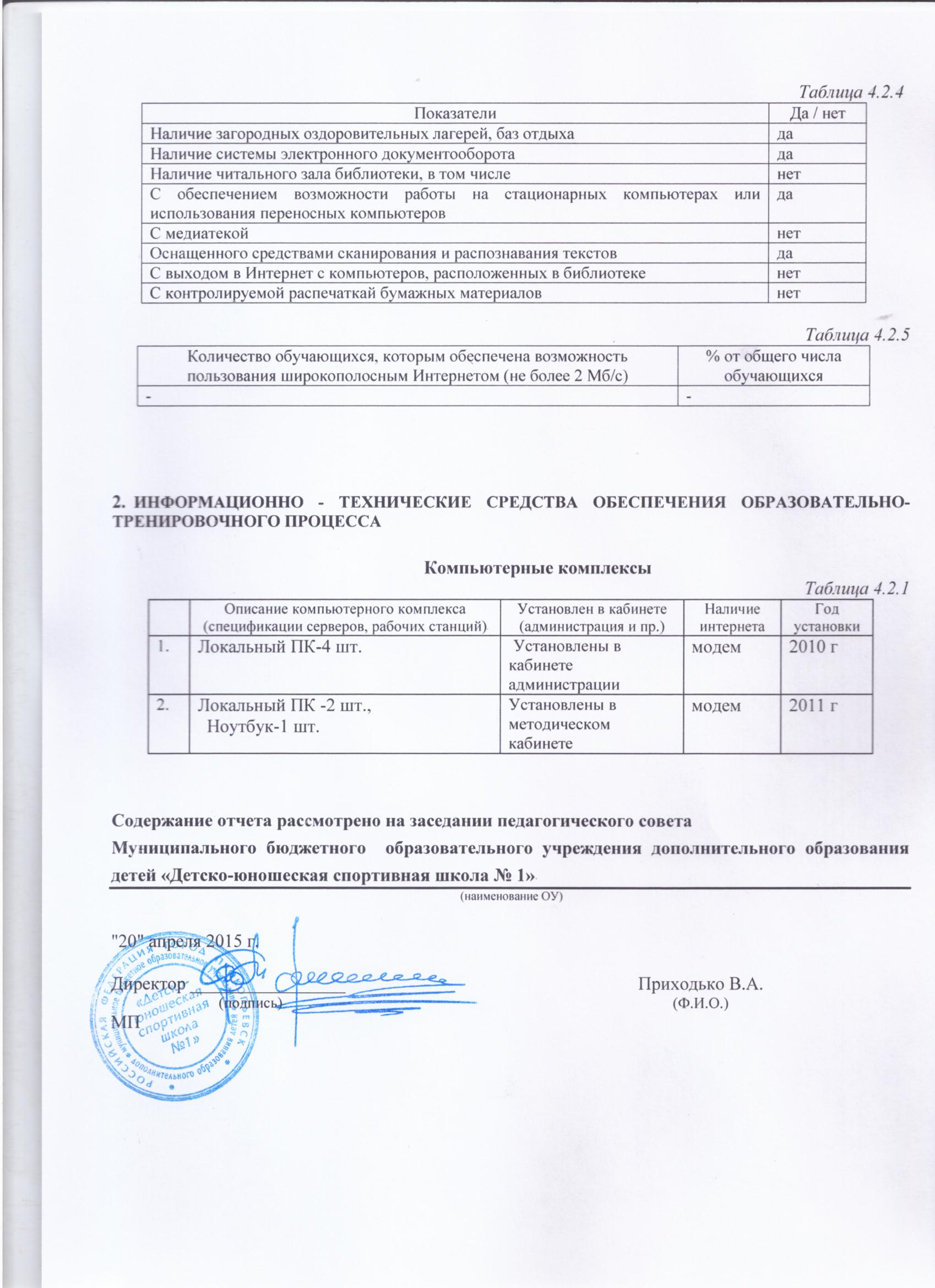 Приложение 1Утверждено приказом департамента молодежной политики и спортаот __________ № _____Вид спортаЭтап начальной подготовкиТренировочный этап (спортивной специализации)Совершенст-вование спортивного мастерстваЭтап высшего спортивного мастерстваВсегообучающихся1.Хоккей с шайбой329153--2.Фигурное катание на коньках115931-3.Футбол290220--Итого:Итого:7344661Количество обучающихся (в абсолютных единицах и в процентах)Количество обучающихся (в абсолютных единицах и в процентах)Количество обучающихся (в абсолютных единицах и в процентах)Количество обучающихся (в абсолютных единицах и в процентах)Количество обучающихся (в абсолютных единицах и в процентах)Количество обучающихся (в абсолютных единицах и в процентах)Количество обучающихся (в абсолютных единицах и в процентах)Количество обучающихся (в абсолютных единицах и в процентах)Количество обучающихся (в абсолютных единицах и в процентах)Количество обучающихся (в абсолютных единицах и в процентах)3-7 лет3-7 лет8-11 лет8-11 лет12-15 лет12-15 лет16-17 лет16-17 летстарше 18  летстарше 18  лет3202739333375321131000Вид спортаНаборЭтап начальной подготовкиТренировочный этап (спортивной специализации)Совершенст-вование спортивного мастерстваЭтап высшего спортивного мастерстваХоккей с шайбойГородской 30252-6-Хоккей с шайбойОбластной ----Фигурное катание на конькахГородской 30253-4-Фигурное катание на конькахОбластной ----Футбол Городской 30252-6-Футбол Областной ----Количество часов в неделюВид спортаЭтап начальной подготовкиЭтап начальной подготовкиЭтап начальной подготовкиТренировочный этап (спортивной специализации)Тренировочный этап (спортивной специализации)Тренировочный этап (спортивной специализации)Тренировочный этап (спортивной специализации)Тренировочный этап (спортивной специализации)Совершенст-вование спортивного мастерстваСовершенст-вование спортивного мастерстваСовершенст-вование спортивного мастерстваЭтап высшего спортивного мастерстваКоличество часов в неделюВид спортаНП-1НП-2НП-3ТГ-1ТГ-2ТГ-3ТГ-4ТГ-5ССМ-1ССМ-2ССМ-5Этап высшего спортивного мастерстваХоккей с шайбой6881212181818243032Фигурное катание на коньках6881212181818243032Футбол 6881212181818243032Дополнительная предпрофессиональная программа Дополнительная предпрофессиональная программа Программа спортивной подготовки Программа спортивной подготовки Количество человек% от общей численности обучающихсяКоличество человек% от общей численности обучающихся----Количество человек% от общей численности обучающихся--Количество человек% от общей численности обучающихся--Количество спортсменовВид спортаЭтап начальной подготовкиЭтап начальной подготовкиТренировочный этап (спортивной специализации)Тренировочный этап (спортивной специализации)Совершенствование спортивного мастерстваЭтап высшего спортивного мастерстваКоличество спортсменовВид спортаДо годаСвыше годаДо двух летСвыше двух летСовершенствование спортивного мастерстваЭтап высшего спортивного мастерстваХоккей с шайбой------Фигурное катание на коньках------Футбол ------Вид спортаОбучающиеся с ограниченными возможностями здоровьяОбучающиеся с ограниченными возможностями здоровьяДети-сироты, дети оставшиеся без попечения родителейДети-сироты, дети оставшиеся без попечения родителейДети-мигрантыДети-мигрантыДети, попавшие в трудную жизненную ситуациюДети, попавшие в трудную жизненную ситуациюВид спортаКол-во% от общего числа обучающихсяКол-во% от общего числа обучающихсяКол-во% от общего числа обучающихсяКол-во% от общего числа обучающихсяХоккей с шайбой--------Фигурное катание на коньках--------Футбол --------Итого:Название рабочей программыКоличество обучающихся в разрезе программ(в абсолютных единицах и в процентах от общего количества обучающихся на данном этапе подготовки)Количество обучающихся в разрезе программ(в абсолютных единицах и в процентах от общего количества обучающихся на данном этапе подготовки)Количество обучающихся в разрезе программ(в абсолютных единицах и в процентах от общего количества обучающихся на данном этапе подготовки)Количество обучающихся в разрезе программ(в абсолютных единицах и в процентах от общего количества обучающихся на данном этапе подготовки)Количество обучающихся в разрезе программ(в абсолютных единицах и в процентах от общего количества обучающихся на данном этапе подготовки)Количество обучающихся в разрезе программ(в абсолютных единицах и в процентах от общего количества обучающихся на данном этапе подготовки)Количество обучающихся в разрезе программ(в абсолютных единицах и в процентах от общего количества обучающихся на данном этапе подготовки)Количество обучающихся в разрезе программ(в абсолютных единицах и в процентах от общего количества обучающихся на данном этапе подготовки)Название рабочей программыЭтап начальной подготовкиЭтап начальной подготовкиТренировочный этап (спортивной специализации)Тренировочный этап (спортивной специализации)Совершенст-вование спортивного мастерстваСовершенст-вование спортивного мастерстваЭтап высшего спортивного мастерстваЭтап высшего спортивного мастерства1.Хоккей с шайбой32928153132.Фигурное катание на коньках1151093810,13.Футбол 2902522019Наименование  рабочей программыСоставитель программы(ФИО, должность)Срокреализации программыКем утверждена, дата, протоколРецензенты(Ф.И.О.,ученая степень,звание)На основе какой программы разработана рабочая программа (наименование, автор, год издания)Хоккей с шайбойФигурное катание на конькахФутбол Название рабочей программыКоличество обучающихся в разрезе программ(в абсолютных единицах и в процентах от общего количества обучающихся на данном этапе подготовки)Количество обучающихся в разрезе программ(в абсолютных единицах и в процентах от общего количества обучающихся на данном этапе подготовки)Количество обучающихся в разрезе программ(в абсолютных единицах и в процентах от общего количества обучающихся на данном этапе подготовки)Количество обучающихся в разрезе программ(в абсолютных единицах и в процентах от общего количества обучающихся на данном этапе подготовки)Количество обучающихся в разрезе программ(в абсолютных единицах и в процентах от общего количества обучающихся на данном этапе подготовки)Количество обучающихся в разрезе программ(в абсолютных единицах и в процентах от общего количества обучающихся на данном этапе подготовки)Количество обучающихся в разрезе программ(в абсолютных единицах и в процентах от общего количества обучающихся на данном этапе подготовки)Количество обучающихся в разрезе программ(в абсолютных единицах и в процентах от общего количества обучающихся на данном этапе подготовки)Название рабочей программыСпортивно-оздоровительный этапСпортивно-оздоровительный этапЭтап начальной подготовкиЭтап начальной подготовкиТренировочный этап (спортивной специализации)Тренировочный этап (спортивной специализации)Совершенствование спортивного мастерстваСовершенствование спортивного мастерства1.Дополнительная предпрофессиональная программа по футболу (разработана на основании Федерального стандарта спортивной подготовки по виду спорта футбол утвержденного приказом Министерства спорта РФ от 27.03.2013г№147)1611422019--2.Дополнительная общеразвивающая программа с элементами футбола(разработана на основании Федерального стандарта спортивной подготовки по виду спорта футбол утвержденного приказом Министерства спорта РФ от 27.03.2013г№147)129113.Дополнительная предпрофессиональная программа по хоккею (разработана на основании Федерального стандарта спортивной подготовки по виду спорта хоккей утвержденного приказом Министерства спорта РФ от 27.03.2013г№149)615153134.Дополнительная общеразвивающая программа с элементами хоккея (разработана на основании Федерального стандарта спортивной подготовки по виду спорта хоккей утвержденного приказом Министерства спорта РФ от 27.03.2013г№149)268235.Дополнительная предпрофессиональная программа по фигурному катанию на коньках (разработана на основании Федерального стандарта спортивной подготовки по виду спорта фигурному катанию на коньках утвержденного приказом Министерства спорта РФ от 30.12.2013г № 688)5559386.Дополнительная общеразвивающая программа с элементами фигурному катанию на коньках (разработана на основании Федерального стандарта спортивной подготовки по виду спорта фигурному катанию на коньках утвержденного приказом Министерства спорта РФ от 30.12.2013г № 688)605Наименование  рабочей программыСоставитель программы(ФИО, должность)Срокреализации программыКем утверждена, дата, протоколРецензенты(Ф.И.О.,ученая степень,звание)Основание разработки программы (наименование, приказ, дата)Дополнительная предпрофессиональная программа по футболу Белова Евгения Владимировна,старший инструктор-методист,Прокудина Алена Сергеевна, инструктор-методист,8 летДиректор МБОУ ДО  «ДЮСШ №1», 28.05.2015г, протокол № 4Р.С.Жуков-кандидат педагогических наук, доцентЗаведующий кафедрой теоретических основ физической культуры Федерального государственного бюджетного образовательного учреждения высшего професстонального образования  «Кемеровский государственный университет»,Н.И.Ромашевская-к.п.н, доцент, Заведующая кафедрой ТиМСД НФИ КемГУ, высшего профессионального образования РФ, отличник ФКРазработана на основании Федерального стандарта спортивной подготовки по виду спорта футбол утвержденного приказом Министерства спорта РФ от 27.03.2013г№147приказ № 241 от 25.08.2015гДополнительная общеразвивающая программа с элементами футболаБелова Евгения Владимировна,старший инструктор-методист,Прокудина Алена Сергеевна, инструктор-методист,3годаДиректор МБОУ ДО  «ДЮСШ №1», 28.05.2015г, протокол№ 4Р.С.Жуков-кандидат педагогических наук, доцентЗаведующий кафедрой теоретических основ физической культуры Федерального государственного бюджетного образовательного учреждения высшего професстонального образования  «Кемеровский государственный университет»,Н.И.Ромашевская-к.п.н, доцент, Заведующая кафедрой ТиМСД НФИ КемГУ, высшего профессионального образования РФ, отличник ФКРазработана на основании Федерального стандарта спортивной подготовки по виду спорта футбол утвержденного приказом Министерства спорта РФ от 27.03.2013г№147 приказ № 241 от 25.08.2015гДополнительная предпрофессиональная программа по хоккею Белова Евгения Владимировна,старший инструктор-методист8летДиректор МБОУ ДО  «ДЮСШ №1», 28.05.2015г, протокол№ 4Р.С.Жуков-кандидат педагогических наук, доцентЗаведующий кафедрой теоретических основ физической культуры Федерального государственного бюджетного образовательного учреждения высшего професстонального образования  «Кемеровский государственный университет»,Н.И.Ромашевская-к.п.н, доцент, Заведующая кафедрой ТиМСД НФИ КемГУ, высшего профессионального образования РФ, отличник ФКРазработана на основании Федерального стандарта спортивной подготовки по виду спорта хоккей утвержденного приказом Министерства спорта РФ от 27.03.2013г№149 приказ № 241 от 25.08.2015гДополнительная общеразвивающая программа с элементами хоккея Белова Евгения Владимировна,старший инструктор-методист4годаДиректор МБОУ ДО  «ДЮСШ №1», 28.05.2015г, протокол№ 4Р.С.Жуков-кандидат педагогических наук, доцентЗаведующий кафедрой теоретических основ физической культуры Федерального государственного бюджетного образовательного учреждения высшего професстонального образования  «Кемеровский государственный университет»,Н.И.Ромашевская-к.п.н, доцент, Заведующая кафедрой ТиМСД НФИ КемГУ, высшего профессионального образования РФ, отличник ФКРазработана на основании Федерального стандарта спортивной подготовки по виду спорта хоккей утвержденного приказом Министерства спорта РФ от 27.03.2013г№149 приказ № 241 от 25.08.2015гДополнительная предпрофессиональная программа по фигурному катанию на коньках Белова Евгения Владимировна,старший инструктор-методист, Позднякова Оксана Сергеевна-тренер преподаватель по фигурному катанию на коньках, Юзкаева Эльмира Шарипзяновна- тренер преподаватель по фигурному катанию на коньках10 летДиректор МБОУ ДО  «ДЮСШ №1», 28.05.2015г, протокол№ 4Р.С.Жуков-кандидат педагогических наук, доцентЗаведующий кафедрой теоретических основ физической культуры Федерального государственного бюджетного образовательного учреждения высшего професстонального образования  «Кемеровский государственный университет»,Н.И.Ромашевская-к.п.н, доцент, Заведующая кафедрой ТиМСД НФИ КемГУ, высшего профессионального образования РФ, отличник ФКРазработана на основании Федерального стандарта спортивной подготовки по виду спорта фигурному катанию на коньках утвержденного приказом Министерства спорта РФ от 30.12.2013г № 688,  приказ № 241 от 25.08.2015гДополнительная общеразвивающая программа с элементами фигурному катанию на коньках Белова Евгения Владимировна,старший инструктор-методист, Позднякова Оксана Сергеевна-тренер преподаватель по фигурному катанию на коньках, Юзкаева Эльмира Шарипзяновна- тренер преподаватель по фигурному катанию на коньках3 годаДиректор МБОУ ДО  «ДЮСШ №1», 28.05.2015г, протокол№ 4Р.С.Жуков-кандидат педагогических наук, доцентЗаведующий кафедрой теоретических основ физической культуры Федерального государственного бюджетного образовательного учреждения высшего професстонального образования  «Кемеровский государственный университет»,Н.И.Ромашевская-к.п.н, доцент, Заведующая кафедрой ТиМСД НФИ КемГУ, высшего профессионального образования РФ, отличник ФКРазработана на основании Федерального стандарта спортивной подготовки по виду спорта фигурному катанию на коньках утвержденного приказом Министерства спорта РФ от 30.12.2013г № 688, приказ № 241 от 25.08.2015гНазвание программыКоличество спортсменов в разрезе программ(в абсолютных единицах и в процентах от общего количества обучающихся на данном этапе подготовки)Количество спортсменов в разрезе программ(в абсолютных единицах и в процентах от общего количества обучающихся на данном этапе подготовки)Количество спортсменов в разрезе программ(в абсолютных единицах и в процентах от общего количества обучающихся на данном этапе подготовки)Количество спортсменов в разрезе программ(в абсолютных единицах и в процентах от общего количества обучающихся на данном этапе подготовки)Количество спортсменов в разрезе программ(в абсолютных единицах и в процентах от общего количества обучающихся на данном этапе подготовки)Количество спортсменов в разрезе программ(в абсолютных единицах и в процентах от общего количества обучающихся на данном этапе подготовки)Количество спортсменов в разрезе программ(в абсолютных единицах и в процентах от общего количества обучающихся на данном этапе подготовки)Количество спортсменов в разрезе программ(в абсолютных единицах и в процентах от общего количества обучающихся на данном этапе подготовки)Название программыЭтап начальной подготовкиЭтап начальной подготовкиТренировочный этап (спортивной специализации)Тренировочный этап (спортивной специализации)Совершенст-вование спортивного мастерстваСовершенст-вование спортивного мастерстваЭтап высшего спортивного мастерстваЭтап высшего спортивного мастерства1.2.3.Наименование  программыСоставитель программы(ФИО, должность)Срокреализации программыКем утверждена, дата, протоколРецензенты(Ф.И.О.,ученая степень,звание)Основание разработки программы (наименование, приказ, дата)ПоказательВсегоПроцент к общему числу педагогических работниковИнструктор-методист37Тренер-преподаватель2042ДругоеПоказательВсего% от общей численности педагогических работниковИмеют образование:- высшее - среднее профессиональное1376535Имеют высшее образование педагогической направленности (профиля)1365Имеют среднее профессиональное образование педагогической направленности (профиля)735Имеют квалификационные категории:- высшую- первую683040До 5 лет До 5 лет Свыше 30 лет Свыше 30 лет Количество человек% от общей численности педагогических работниковКоличество человек% от общей численности педагогических работников52515До 30 летДо 30 летСвыше 55 летСвыше 55 летКоличество человек% от общей численности педагогических работниковКоличество человек% от общей численности педагогических работников315425Повышение квалификации/профессиональная переподготовка по профилю педагогической и иной деятельностиПовышение квалификации/профессиональная переподготовка по профилю педагогической и иной деятельностиПовышение квалификации/профессиональная переподготовка по профилю педагогической и иной деятельностиПовышение квалификации/профессиональная переподготовка по профилю педагогической и иной деятельностиКоличество человек% от общей численности педагогических работниковКоличество человек% от общей численности административно-хозяйственных работников18901100Заместители директораЗаместители директораИнструкторы-методистыИнструкторы-методистыКоличество человек% от общей численности педагогических работниковКоличество человек% от общей численности педагогических работников210316Вид спортаМуниципальный уровеньРегиональный уровеньМежрегиональный уровеньФедеральный уровеньМеждународный уровеньХоккей с шайбой320130---Фигурное катание на коньках40230-1-Футбол 252120---Вид спортаМестаМуниципальный уровеньРегиональный уровеньМежрегиональный уровеньФедеральный уровеньМеждународный уровеньХоккей с шайбой13----Хоккей с шайбой22----Хоккей с шайбой31----Фигурное катание на коньках11526---Фигурное катание на коньках21015---Фигурное катание на коньках3810---Футбол191---Футбол271---Футбол371---Вид спортаМассовые разряды1 спортивный разрядКМСМСМСМКХоккей с шайбой85----Фигурное катание на коньках1177---Футбол12----Количество человек% от общей численности обучающихся--Количество человек% от общей численности обучающихся--Уровень Количество человек% от общей численности обучающихсяМуниципальный уровень--Региональный уровень--Межрегиональный уровень--Федеральный уровень--Международный уровень--ФормыЗа три предыдущих годаЗа отчетный периодОбобщение передового педагогического опыта--Проведение консультацийРазработка методических рекомендаций и пособийРазработка учебных программ6Подготовка публикацийУчастие в научно-практических конференциях, педагогических конкурсахДругоеЗа три предыдущих года За три предыдущих года За отчетный период За отчетный период Количество человек% от общей численности работниковКоличество человек% от общей численности работников№ п/пНазвание статьиАвтор, должностьГде публикованоДата публикации1Методическая разработка: Подвижные игры для детей младшего школьного возраста в учреждениях дополнительного образованияБелова Е.В. – ст. инструктор-методистСайт: dush1prk.2Методическая разработка: Индивидуальная тактическая подготовка  юных хоккеистовЛенченков В.А.- тренер-преподаватель по хоккею с шайбойСайт: dush1prk.3Методическое пособие: Методика воспитания скоростных качеств юных хоккеистов 13-14 летАлехина Е.В. – зам. директора по УВР Сайт: dush1prk2015 г.4Учебное пособие: Веселые старты на льду для детей 6-8 летЮзкаева Э.Ш. – тренер-преподаватель по фигурному катанию на конькахСайт: dush1prk.5Методическое пособие: Закаливание будущих чемпионовАлехина Е.В. – зам. директора по УВРСайт: dush1prk2015 г.6Методическая разработка: Использование сюжетно-ролевого метода для развития интереса к занятиям физическими упражнениями у детей 5-6 летПозднякова О.С.- тренер-преподаватель по фигурному катанию на конькахhttp fk-prk.jimdo.com2015 г.7Методическое пособие: Особенности развития ловкости у футболистовХатыпов С.Г.- тренер-преподаватель по футболуСайт: dush1prk2015 г.8Методическая разработка: Воспитание скоростных способностей детей младшего школьного возрастаБелова Е.В. – ст. инструктор-методистСайт: dush1prk2015 г.9Методическое пособие: Санитарно-гигиенические требования к занятиям физической культуройУныченко Е.А. – тренер-преподаватель по футболуСайт: dush1prk2015 г.10Методическое пособие: Вратарь в детском садуТрифонов Ю.А. – тренер-преподаватель по хоккеюСайт: dush1prk2015 г.11Методическое пособие: Обучение юных хоккеистов технике владения клюшкой на этапе начальной подготовкиИвлев Ф.Н. – зам. директора по СМРСайт: dush1prk2015 г.Количество участниковТемаУровеньФорма участияРезультат участия3Сфера отдыха и оздоровления детей: инновационные технологии и пути повышения качества услугрегиональныйПрактическая и теоретическаясертификат6Проблемы и перспективы развития физической культуры и спортавсероссийскийТеоретическаясертификатКоличество участниковТемаУровеньФорма участияРезультат участия1Особенности дополнительных общеобразовательных программ в условиях действующего законодательствавсероссийскаятеоретическаясертификат1Технология педагогического консультированиявсероссийскаятеоретическаясертификат3Педагогические технологии  инклюзивного образования в дополнительном образованиивсероссийскаятеоретическаясертификат1Партфолио педагога как механизм подготовки к аттестациивсероссийскаятеоретическаясертификат10Активное участие во  Всероссийской акции  «Я выбираю спорт»городскойТеоретическая,практическаясертификат2Новые требования ISU в сезоне 2014 – 2015гг.»областнойтеоретическаясертификатКоличество участниковТемаУровеньФорма участияРезультат участия20Смотр-конкурс среди тренерско-преподавательского состава муниципальныйТеоретическая, практическая1 место – 3  2 место – 33 место – 3 Вид спортаНазвание мероприятияДата проведенияУровеньКол-во участниковфутболЗимнее первенство города по футболусреди юношей 1998-2003 г.р.14.12.2014г-18.01.2015 г.муниципальный140футболТрадиционный региональный турнир по футболу, памяти ветерана прокопьевского футбола А.А.Шмаля 2004 – 2005г.р.13-15.03.2015 г.региональный100футболТурнир по мини-футболу «Я люблю футбол» памяти Николая Петровича Крымова среди дворовых команд, юноши  1999-2004 г.р. 28.08.2015 г. муниципальный150футболФинал первенства Кемеровской области по футболу среди юношей 1999-2004 г.р.05.09-10.09.2015г.областной100футболТрадиционная спартакиада по мини-футболу среди общеобразовательных школ г. Прокопьевска, среди юношей 1999 -2000г.р. 30.09.-01.102015 г.муниципальный170футболОсеннее первенство города по футболусреди юношей 2001-2002г.р.30.09-18.10.2015г.муниципальный130футболОткрытое первенство  «ДЮСШ №1» по футболу памяти Иванченко В.В. среди мальчиков 2004-2005г.р.23-25.10.2015г.муниципальный65футболБлиц - турнир по мини-футболу на призы «Деда Мороза» среди юношей 2006-2008 г.р.26.12.2015г.муниципальный60футболОткрытый турнир по мини-футболу «Кубок Локомотива» среди юношей 2006-2007 г.р.30.01.2016 г.муниципальный50футболЗимнее первенство города по футболусреди юношей 1999-2004 г.р.13.12.2015г-17.01.2016 г.муниципальный140футболКонкурс по технике игры в футбол среди юношей 2005-2006 гг. р.24.04.2016г.муниципальный50футболБлиц – турнир по мини-футболу среди юношей 2004 г.р. и младше, посвященный «Дню Победы»15.05.2016 г.муниципальный60футболБлиц – турнир по мини-футболу среди дворовых команд, юношей 2000г.р. и младше.21.06.2016 г.муниципальный80футболТурнир по мини-футболу «Я люблю футбол» памяти Николая Петровича Крымова среди дворовых команд, юноши  2001-2006 г.р. 18.08.2016 г.муниципальный130футболФинал первенства Кемеровской области по футболу среди юношей 2000 г.р.16-18.09.2016 г.областной40                                                       хоккейСпортивно-массовое мероприятие «Хоккей на траве», посвященный Дню солидарности в борьбе с терроризмом, 2007-2008г.р.03.09.2016 г.муниципальный40хоккейI  этап  Первенства России по хоккею регион «Сибирь- Д.В.» группа «А» среди юношей 2002 г.р.01-08.11.2015 г.региональный45хоккейII  этап  Первенства России по хоккею регион «Сибирь- Д.В.» группа «А» среди юношей 2002 г.р.05-12.01.2015 г.региональный45хоккей«Кубок Паритета» по хоккею с шайбой среди юношей 2008 г.р.03.04.2016 г.муниципальный45хоккей«Кубок города» по хоккею с шайбой среди юношей 1999-2001 г.р.13-24.04.2016г.муниципальный60хоккейОткрытое первенство по хоккею с шайбой, посвященное 85-летию г. Прокопьевска, среди юношей 2000-2003 г.р.21-22.04.2016г.муниципальный70ДЮСШСпортивно-массовое мероприятие «Веселые старты»06.06.2016 г.муниципальный40ДЮСШСпортивно-массовое мероприятие «Робинзонада»14.06.2016 г.муниципальный50ДЮСШКонкурс рисунков на асфальте «В каждом рисунке Солнце»24.06.2016 г.муниципальный30ДЮСШСпортивно-массовое мероприятие «Малые Олимпийские игры» 12.07.2016 г.муниципальный40ДЮСШКонкурс рисунков на асфальте «Лето глазами детей»15.07.2016 г.муниципальный30ДЮСШСпортивно-массовое мероприятие «Интеллектуальный ринг», посвященное Международному дню шахмат.20.07.2016 г.муниципальный32ДЮСШСпортивно-массовое мероприятие «Меткий Робин Гуд»28.07.2016 г.муниципальный20ДЮСШСпортивно-массовое мероприятие «Хоккей с мячом»10.08.2016 г.муниципальный25ДЮСШСпортивно-массовое мероприятие «Хоккей на траве»26.08.2016г.муниципальный30Фигурное катаниеОткрытое первенство г. Прокопьевска   по фигурному катанию на коньках «Звёздочки Победы», посвященные Дню Победы24-25.03.2016 г.муниципальный130№ п/пНазначение помещенияКоличество единиц1Учебный класс-2Лаборатория -3Мастерская -4Танцевальный зал15Бассейн -6Спортивный зал8Адрес помещенийНазначение помещенияПлощадь помещенияФорма собственностиКоличество занимающихся1.г. Прокопьевск, ул. Институтская, 21Спортивный зал121,8Безвозмездное пользование3002.г. Прокопьевск, ул. Институтская, 21Спортивный зал101,8Безвозмездное пользование3003.г. Прокопьевск, ул. Институтская, 21Спортивный зал195,3Безвозмездное пользование3004.г. Прокопьевск, ул. Институтская, 21Танцевальный зал54,0Безвозмездное пользование1895.г. Прокопьевск, ул. Черных,3Спортивный зал432,0Безвозмездное пользование1006.г. Прокопьевск, ул. Союзная,6Спортивный зал124,5Безвозмездное пользование1007.г. Прокопьевск, ул.Есенина,66Спортивный зал432,0Безвозмездное пользование1008.г. Прокопьевск, ул. Обручева,53Спортивный зал432,0Безвозмездное пользование1009.г. Прокопьевск, ул. 10-Микрорайон,45Спортивный зал432,0Безвозмездное пользование100№ п/пНазначение помещенияКоличество единиц1Актовый зал-2Концертный зал-3Игровое помещение-Показатели Да / нетНаличие загородных оздоровительных лагерей, баз отдыхадаНаличие системы электронного документооборотадаНаличие читального зала библиотеки, в том численетС обеспечением возможности работы на стационарных компьютерах или использования переносных компьютеровдаС медиатекойнетОснащенного средствами сканирования и распознавания текстовдаС выходом в Интернет с компьютеров, расположенных в библиотеке нетС контролируемой распечаткай бумажных материаловнетКоличество обучающихся, которым обеспечена возможность пользования широкополосным Интернетом (не более 2 Мб/с)% от общего числа обучающихся--Описание компьютерного комплекса (спецификации серверов, рабочих станций)Установлен в кабинете(администрация и пр.)Наличие интернетаГодустановки1.Локальный ПК-4 шт.  Установлены в кабинете администрации модем2.Локальный ПК -2 шт.,  Ноутбук-1 шт.Установлены в методическом кабинетемодем